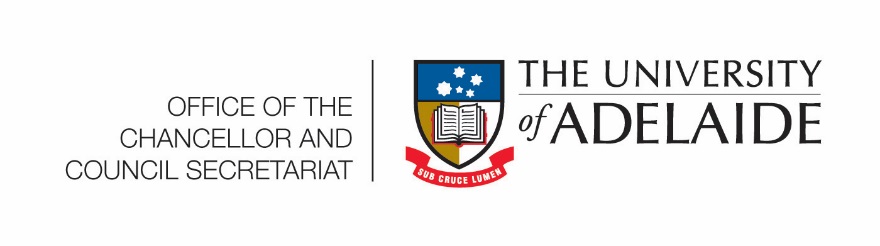 SPECIAL DEGREES NOMINATION FORMSections A and B must be completed for all nominations.SECTION A – NOMINEE FOR AN AWARD and TYPE OF AWARDFull nameHome AddressPlease specify Honorary Degree type in accordance with the Special Degrees Rules: http://www.adelaide.edu.au/policies/676?dsn=policy.document;field=data;id=984;m=view: Degree of Doctor of the University (honoris causa)Please complete sections  C  &  E  Degree of Doctor (honoris causa)Please specify the Degree to be awarded (e.g. Architecture, Economics, Education, Engineering, Law, Letters, Music, Science, Veterinary Science, or any other field for which a higher doctorate by examination exists in the University).Please complete sections  D  &  E SECTION B – NOMINATOR COMPLETING THIS FORMFull nameBusiness AddressContact telephone number (mobile number preferred)Email addressSignature:……………………………………………………  Date: …………………………………SUBMISSIONPlease submit the completed form to: council.secretary@adelaide.edu.auSECTION C – DEGREE OF DOCTOR OF THE UNIVERSITY (HONORIS CAUSA)SERVICEIn what role, and over what period, has the nominee rendered exceptionally distinguished service to the University or to society?ACHIEVEMENTHow has the nominee demonstrated scholarship or service worthy of recognition by the award of a degree, e.g. key achievements, awards etc.?IMPACTHow has the nominee’s contribution impacted upon the University or society?STATEMENT OF SUPPORTPlease provide a statement of support (from either Faculty Board, Academic Board, Member of Council or Special Degrees Committee).OTHER INFORMATION Please include Curriculum Vitae any other relevant information here.SECTION D – DEGREE OF DOCTOR (HONORIS CAUSA)SERVICEIn what role, and over what period, has the nominee rendered exceptional eminence in a branch of learning taught by the University?ACHIEVEMENTHow has the nominee demonstrated service worthy of recognition by the award of a degree, e.g. key achievements, awards, etc.?IMPACTHow has the nominee’s contribution impacted upon the University?STATEMENT OF SUPPORTPlease provide a statement of support from the Faculty Board.OTHER INFORMATIONPlease include any other relevant information here.SECTION E – CITATIONThe citation, to be read at the Graduation Ceremony, should be drafted in the following order:Full name as at birth, with no titles or awardsSummary of why the award is being madeEducation in chronological sequenceCareer details in chronological sequenceAssessment of significance which led to the awardCivic and academic honours and awardsFormal presentation, which includes the title, full name, all degrees spelt out.